French LiteracyWord work/mots frequents(15-20 per day)Practice spelling the following words in fun and creative ways just like we do in class(mots arc-en-ciel, tic tac mots, graffiti, cursive, etc…)New words are:moi • du • des • quel • quelle • dans • besoin • regarde • peux • peut-Reading-Lalilo website Lalilo | Online Phonics program for Distance Learning  for 15-20 minutes daily. Use student in school option. Our class code is: AYKPHC.  No password is required. -Listen to a tumblebook in French (TumbleBooks - Cyber-livres pour cyber-enfants (biblioenfants.com)) Login is nblib and the password is nbschoolsI just got a subscription to a new website for French literacy.  Students all have their own user id and password.  Please send me an email and let me know when you are ready to use.  Students can record their readings and I get an alert and can listen to their reading and help them with anything they may be having difficulty with.  WritingWrite a couple of sentences in French telling me your likes and dislikes and or favorite activities.  Pay attention to capital letters at the beginning of your sentences and punctuation(periods) at the end of your sentences.  Ex. J’aime jouer au volleyball parce que c’est de la bonne exercice.  Aussi, j’aime aller à la plage avec ma famille parce qu’on peut nager dans l’eau et faire des châteaux dans la sable.  Je n’aime pas beaucoup jouer dans la neige parce que c’est trop froid.  MathPlay SplashLearn Sign In for20 minutes daily.  Class code is: UQZZSW and all students share the same password: left17.  There are assignments that I have put on for students to complete.  Students have used this site in class so they are aware how to use it.  Use a number generator like Number Picker Wheel - Pick Random Number by Spinning or Random Number between 0 and 999 (numbergenerator.org). Say the number aloud in French.Compter par sauts à l’aide de monnaie	1.	Compte l’argent. Écris chaque montant en mots.		a)	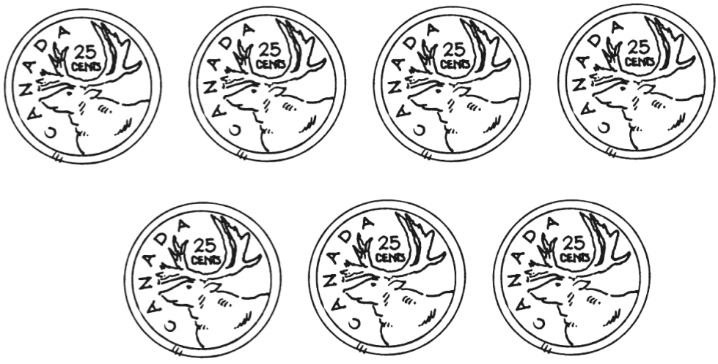 		b)	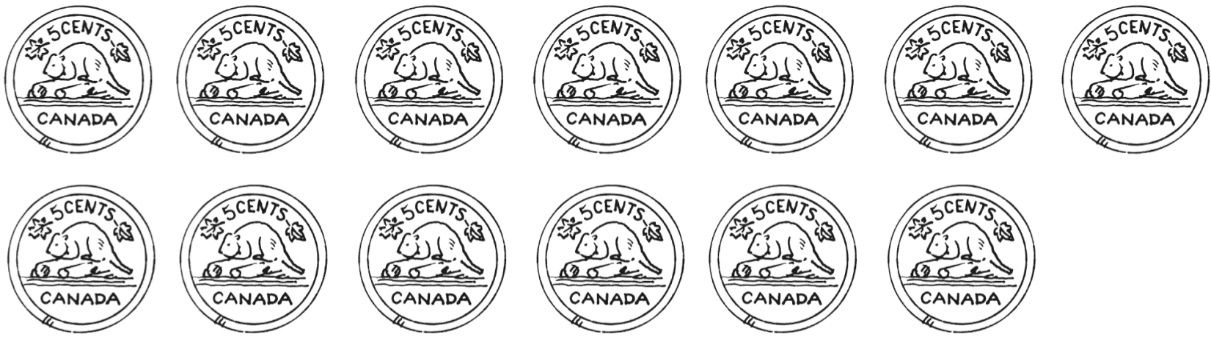 	2.	Josiane a un dollar et trente cents. Toutes les pièces sont identiques. Quelles pièces peut-elle avoir ?Représenter des nombres à l’aide de pièces de monnaie	3.	Combien d’argent est représenté dans chaque image ?		a)	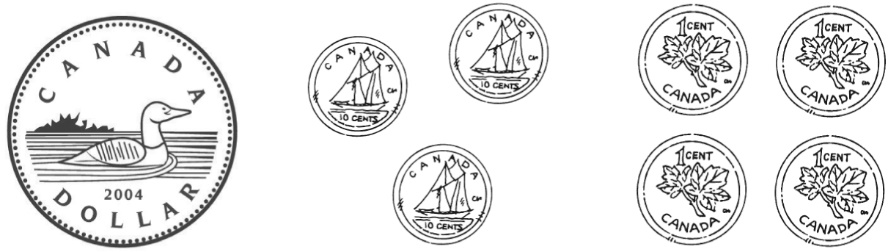 		b)	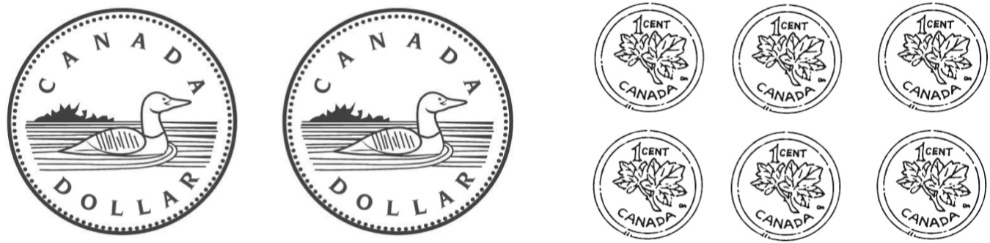 	4.	Céline a deux dollars et cinquante-trois cents.
Elle a seulement des pièces de 1 ¢, de 10 ¢ et de 1 $.
Quelles pièces peut-elle avoir ?
Représente au moins 3 solutions à l’aide d’images, de nombres ou de mots.English-Read to self (or parents, sibling….) for 15-20.  -You can also go on tumble books to listen to a book there.  WritingWrite a couple of sentences in English telling me your likes and dislikes and or favorite activities.  Pay attention to capital letters at the beginning of your sentences and punctuation(periods) at the end of your sentences.  I will be sending you some English spelling activities via email. If you have any questions please feel free to send me an email.  Also, once your child has completed the activities please take a picture and you can send  it to my email and I will check it out.  Thanks and have a great day.  I will post on my teacher page daily 